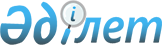 О признании утратившим силу решения Жамбылского областного маслихатаРешение Жамбылского областного маслихата от 16 февраля 2022 года № 13-6. Зарегистрировано в Министерстве юстиции Республики Казахстан 2 марта 2022 года № 27000
      В соответствии со статьей 27 Закона Республики Казахстан "О правовых актах" Жамбылский областной маслихат РЕШИЛ:
      1. Признать утратившим силу решение Жамбылского областного маслихата "Об утверждении границ охранных зон объектов историко-культурного наследия" от 18 декабря 2013 года № 20-9 (зарегистрировано в Реестре государственной регистрации нормативных правовых актов под № 2106).
      2. Настоящее решение вводится в действие по истечении десяти календарных дней после дня его первого официального опубликования.
					© 2012. РГП на ПХВ «Институт законодательства и правовой информации Республики Казахстан» Министерства юстиции Республики Казахстан
				
      Секретарь Жамбылского 

      областного маслихата 

М. Сарыбеков
